DOKUMENTASI PENELITIAN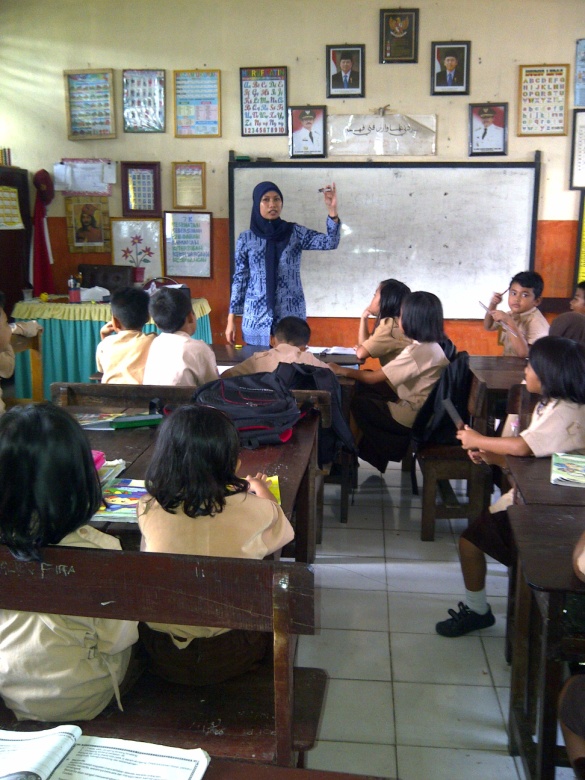 Guru menyampaikan tujuan dan memotivasi murid untuk mengikuti pelajaran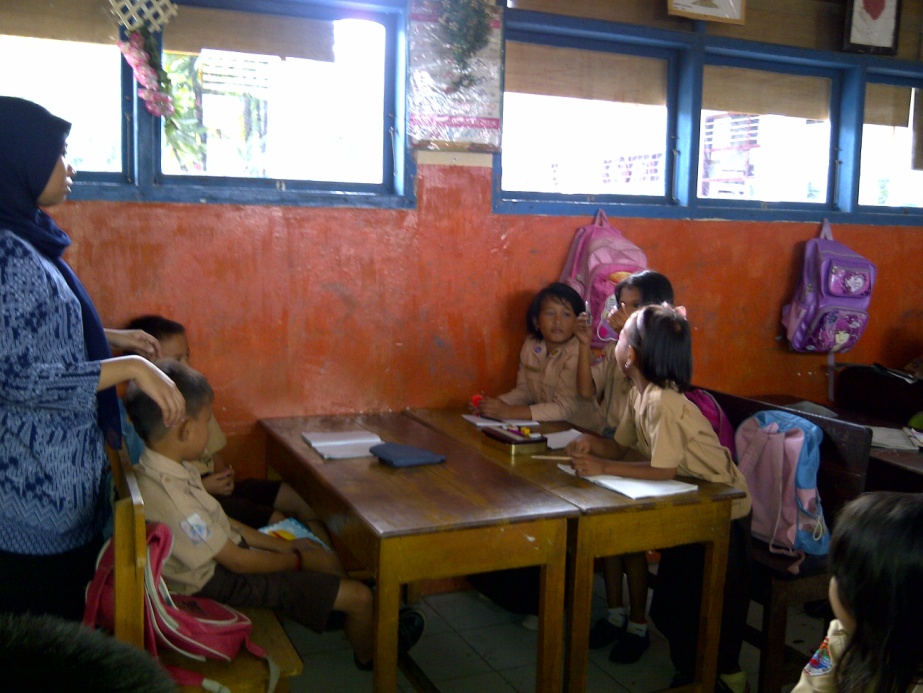 Guru menyajikan informasi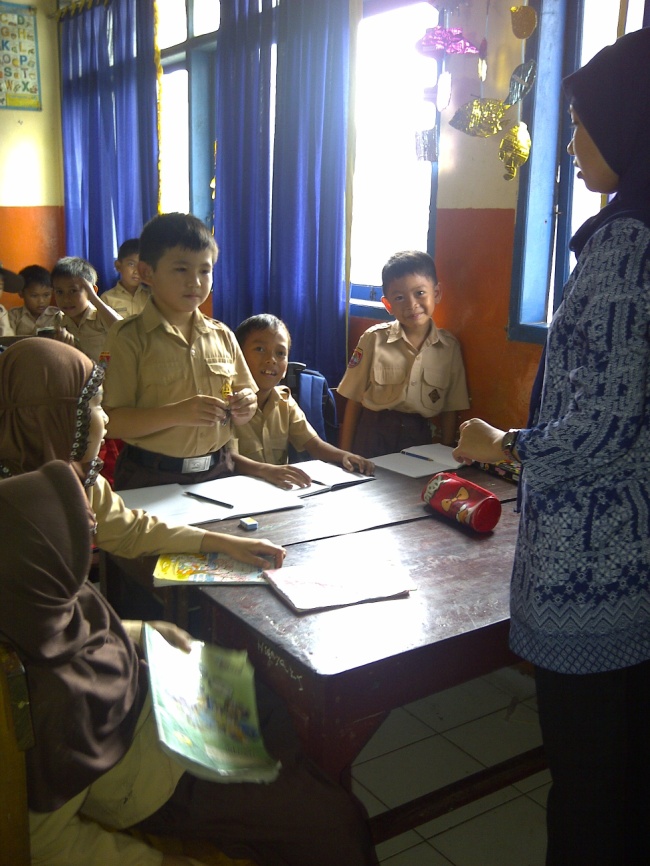 Guru mengorganisasikan murid dalam kelompok belajar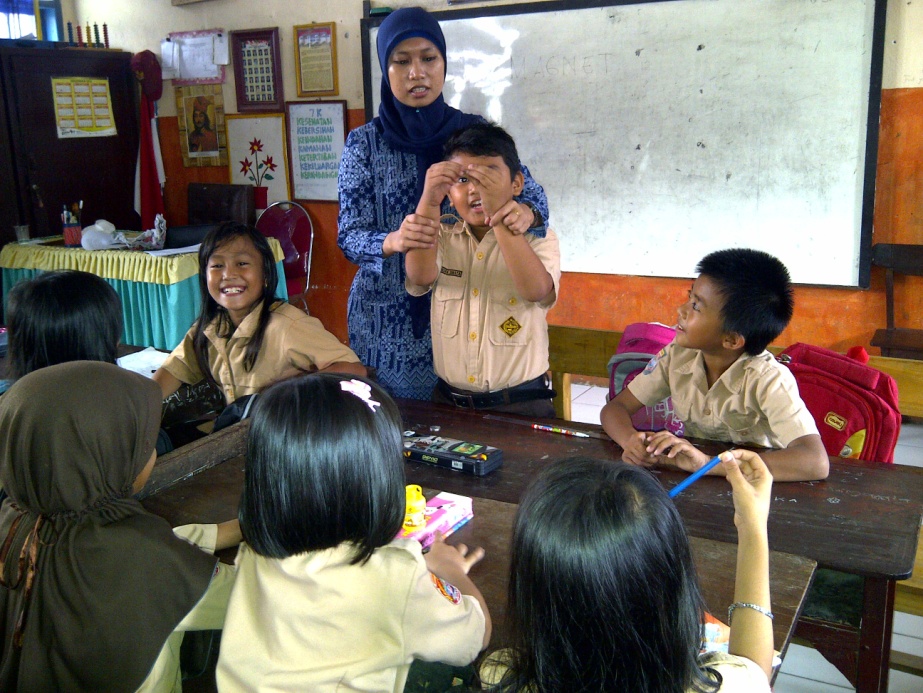 Guru membimbing kelompok bekerja dan belajar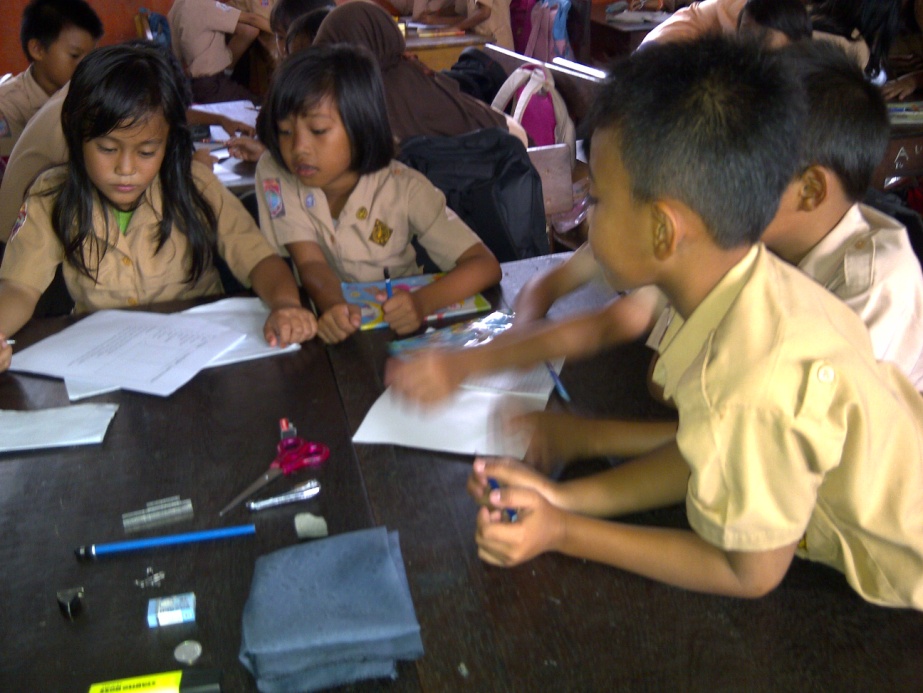 Murid sedang mendiskusikan tugas yang diberikan 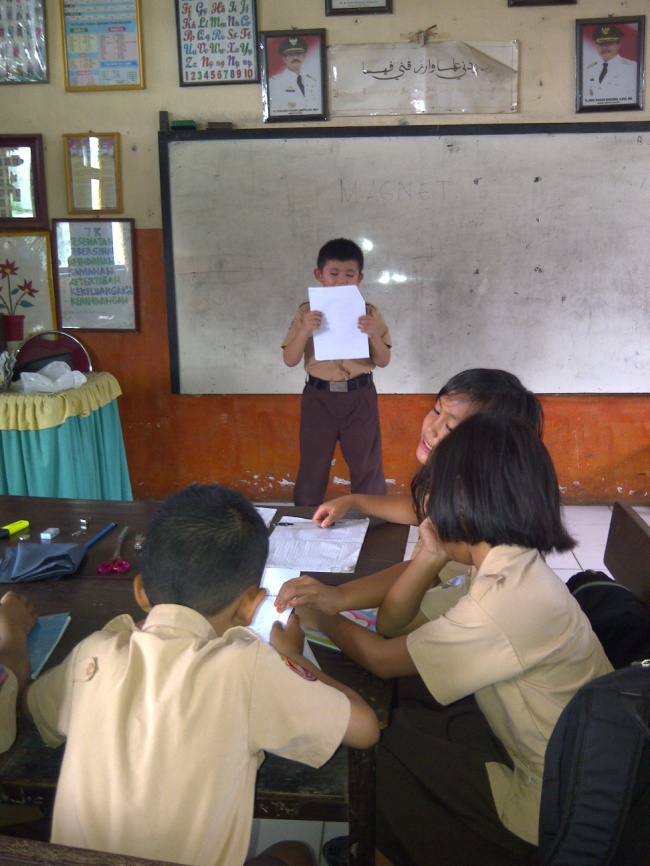 Perwakilan kelompok membacakan hasil pekerjaan kelompoknya